INDICAÇÃO Nº 1472/2021“Indica ao Poder Executivo Municipal, que coloque a tampa em boca de lobo que se encontra aberta na Rua Florêncio de Abreu, próximo ao número 226, bairro Frezarin”.Excelentíssimo Senhor Prefeito Municipal, Nos termos do Art. 108 do Regimento Interno desta Casa de Leis, dirijo-me a Vossa Excelência para sugerir que, por intermédio do Setor competente que coloque a tampa em boca de lobo que se encontra aberta na Rua Florêncio de Abreu, próximo ao número 226, bairro Frezarin, neste município. Justificativa:Conforme visita realizada “in loco”, este vereador pôde constatar em foto que segue anexa, a necessidade de colocar a tampa de bueiro que se encontra aberta, fato esse que ocasionar acidentesPlenário “Dr. Tancredo Neves”, em 19 de abril de 2021Reinaldo Casimiro-vereador- 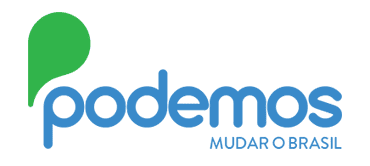 INDICAÇÃO Nº 1472/2021 - PÁGINA 02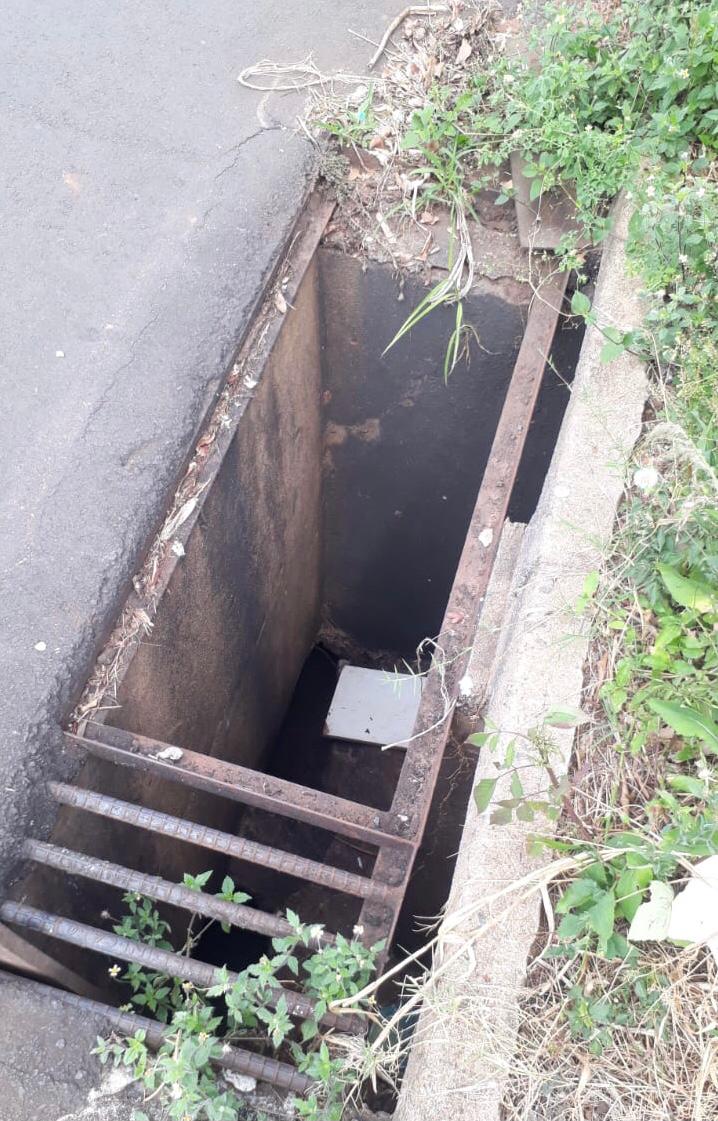 